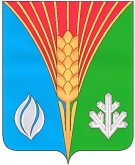 АдминистрацияМуниципального образованияЛабазинский сельсоветКурманаевского районаОренбургской областиПОСТАНОВЛЕНИЕ23.06.2023 № 68-пОб утверждении документации по планировке территории (проект планировки и проект межевания территории) для строительства объекта 8510П «Техническое перевооружение трубопроводов «АГЗУ-44 – АГЗУ-40» и «АГЗУ-40 – АГЗУ-37» Бобровское (Сав. Купол) месторождение (Инв.: №уПУ-О02281, уПУ-О02250)», на территории муниципального образования Лабазинский сельсовет Курманаевского района Оренбургской областиВ соответствии с частью 20 статьи 45, статьёй 46 Градостроительного кодекса Российской Федерации, № 131-ФЗ "Об общих принципах организации местного самоуправления в Российской Федерации", частью 2 статьи 7 Федерального закона от 14.03.2022 № 58-ФЗ, постановлением Правительства Российской Федерации от 02.04.2022 № 575 «Об особенностях подготовки, согласования, утверждения, продления сроков действия документации по планировке территории, градостроительных планов земельных участков, выдача разрешений на строительство объектов капитального строительства, разрешений на ввод в эксплуатацию», пунктом 3 постановления Правительства Оренбургской Области от 26.05.2022 № 473-пп «Об особенностях осуществления градостроительной деятельности в Оренбургской области в 2022 году», постановлением Правительства Оренбургской Области от 25.04.2023 № 398-пп «О внесении изменений в постановление Правительства Оренбургской области от 26 мая 2022 года № 473-пп», руководствуясь Уставом муниципального образования Лабазинский сельсовет Курманаевского района Оренбургской области:1. Утвердить документацию по планировке территории (проект планировки и проект межевания территории) для строительства объекта 8510П «Техническое перевооружение трубопроводов «АГЗУ-44 – АГЗУ-40» и «АГЗУ-40 – АГЗУ-37» Бобровское (Сав. Купол) месторождение (Инв.: №уПУ-О02281, уПУ-О02250)», на территории муниципального образования Лабазинский сельсовет Курманаевского района Оренбургской области.2. Контроль за исполнением данного постановления оставляю за собой.3. Постановление вступает в силу со дня опубликования в газете и подлежит размещению на официальном сайте.Глава муниципального образования	     В. А. ГражданкинРазослано: в дело, прокурору, ООО «СамараНИПИнефть»